Номинаци «Баян хэлэтэй арад ерээдүйтэй»Жэшээлэн харабал..,  Худалдаа-наймаанай дэлгүүрнүүд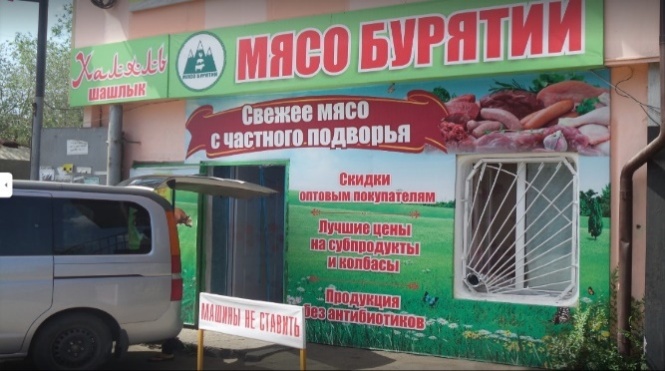 Радиосоносогшодой анхаралда! Шэнэ жэлээ угтахаШэмэтэй бууза мушхахаар! Шанар һайнтай, сэнгээр хямдаТарган мяха дуран соогооТолстойн гудамжа, 10 хаягаарТусхай энэ дэлгүүрһээ.Түргэн шэлэн абагты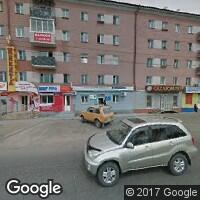 Гагаринай гудамжа, 20-дохи байшан. Дэлгүүр «Планета Игр» --нааданай юртэмсэ.Соносогты, санан абагты, аба эжы, аха дүү! Компьютер, ноутбук, смартфонЮун үгыб даа энэ дэлгүүртэ...Юрэ нааданда, ажал ябуулгадаЮунһээш туһатай иимэ бэлэгЯатарааш хүлеэнэбиб… шэнэ жэлдэ!  Наада-зугаасалгын түбүүд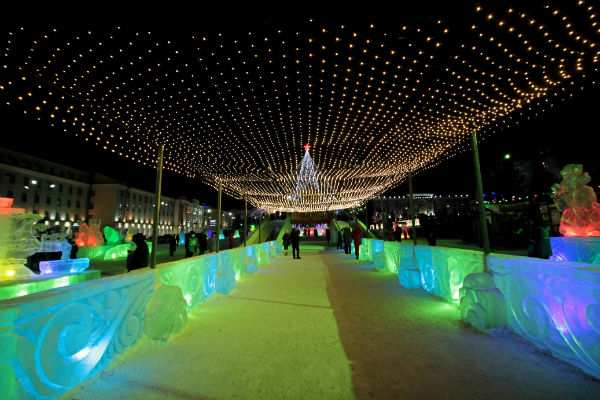 Вайбераар урилгаЧат соохи нүхэдни! Бурзан сагаан һахалтайБуурал үбэлэй тэг дундаБултанай һайндэр Шэнэ жэлБуужа ерээл БуряадтамнайСоведүүдэй талмайда уулзаял, нүхэд! Уринаб танаа январиин 3-да, Садатараа хүхихэ хүсэл байна:Санаар халтирха, шаргаар һолжорхо, Саһаар шэдэлдэхэ, хоккей наадаха...Үбэлэй үдэрэй богонишье һаа, Үдэшэ, һүнинь утал даа .... Хүлеэхэб таанадаа үдэрэй хоёрто! Гар урлалай бэлэгүүд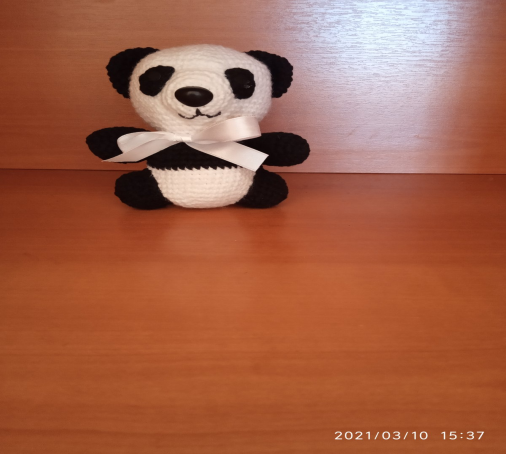 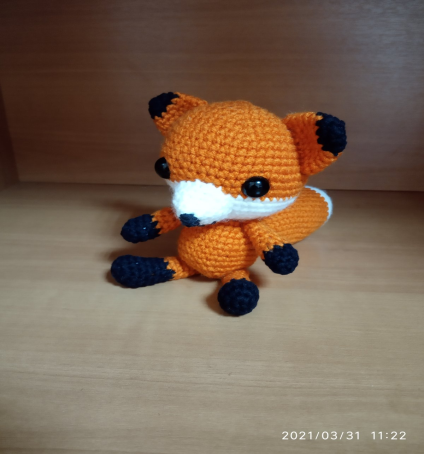 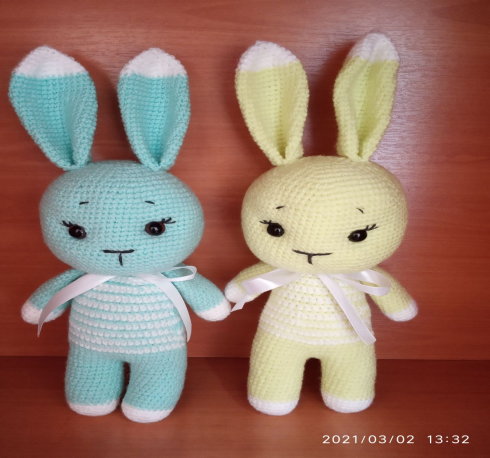 Хүүхэлдэйнүүдтэ хүртэхэ хаяг: Хүүгэдэй зохёохы урлалай түб. Хэрэн һуурин. Урлагша: Д.Д.Таряшинова Эрхим хүндэтэ нютагаархид! Улад зоноймнай дундаУрашуул угаа олон даа.Аймаг, нютаг бүхэндэАлтан гартан байхал даа. Уран гартанай урлалгаУрдын һайхан удхатай...Шэмэг һайхан хүүхэлдэйШэнэ жэлэй мэндэ болгон, Дура зүрхэнһөө барибалтнайДурасхаалта бэлэг болохол даа! 